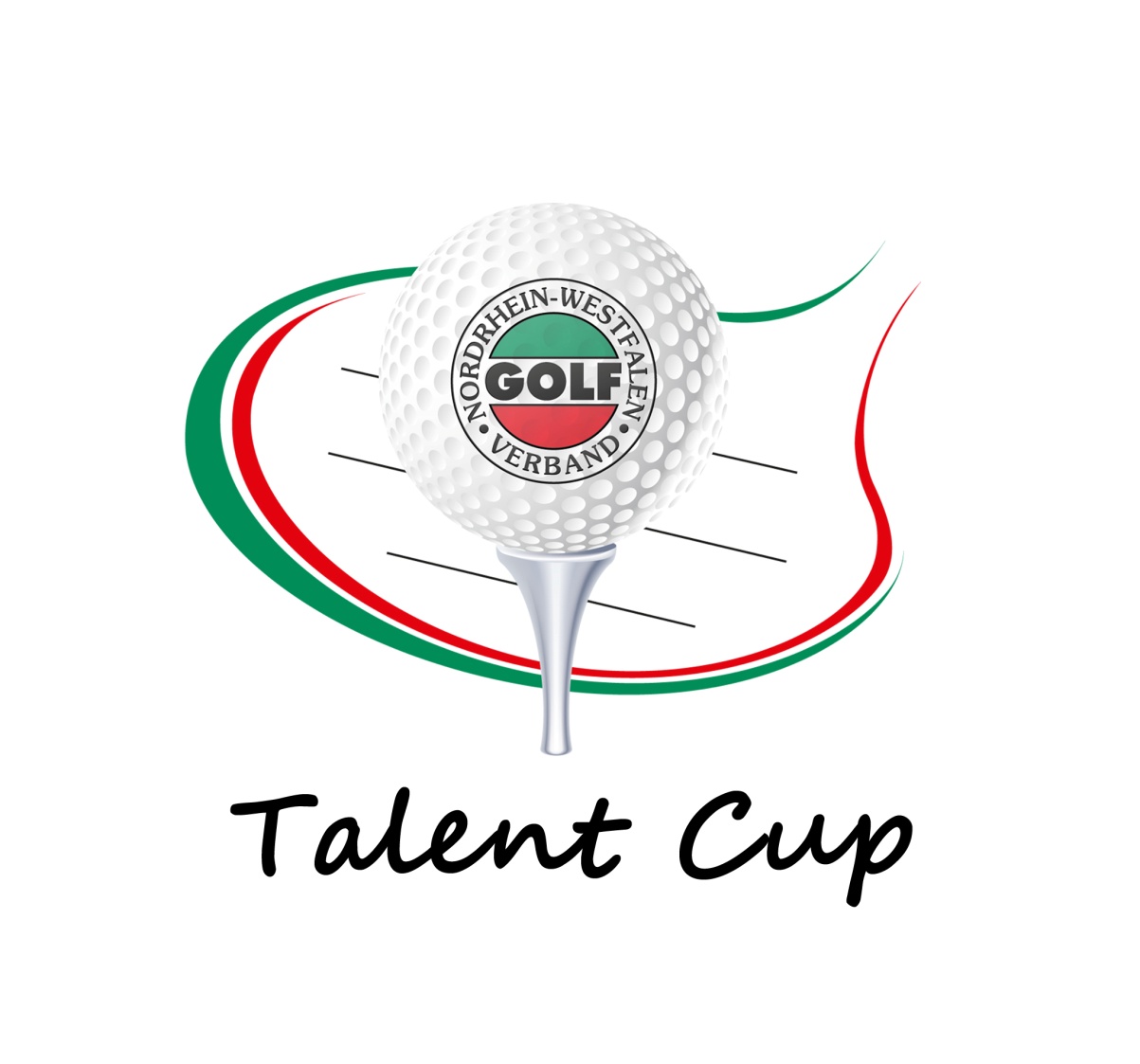 Urkunde_______________________________________________________________________hat am Talent-Cup des Golfverbandes Nordrhein-Westfalen e.V.erfolgreich teilgenommen._______________________________________________________________________________Jugendwart